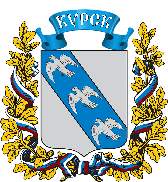 АДМИНИСТРАЦИЯ ГОРОДА КУРСКАКурской областиПОСТАНОВЛЕНИЕ«08» апреля 2022г.         		                                                        № 182Об утверждении Порядка заключения и реализацииcоглашений о сотрудничестве с организациями, осуществляющими инвестиционную деятельность на территории города КурскаВ соответствии с Законом Курской области от 12.08.2004 № 37-ЗКО «Об инвестиционной деятельности в Курской области», постановлением Губернатора Курской области от 19.02.2021 № 54-пг «Об утверждении Порядка заключения и реализации соглашений о сотрудничестве 
с организациями, осуществляющими инвестиционную деятельность 
на территории Курской области» в целях создания условий для улучшения инвестиционного климата, совершенствования системы заключения 
и реализации соглашений о сотрудничестве с организациями, осуществляющими инвестиционную деятельность на территории города Курска ПОСТАНОВЛЯЮ:1. Утвердить Порядок заключения и реализации соглашений
о сотрудничестве с организациями, осуществляющими инвестиционную деятельность на территории города Курска согласно приложению 
к настоящему постановлению. 2. Признать утратившими силу:постановление администрации города Курска от 24.11.1999 № 796 
«О Порядке рассмотрения и утверждения администрацией города Курска инвестиционных проектов»;постановление администрации города Курска от 26.07.2000 № 1077 
«О Порядке рассмотрения и утверждения администрацией города Курска инвестиционных проектов»;постановление Администрации города Курска от 12.05.2008 № 1032 «Об утверждении порядка заключения и реализации соглашений 
о сотрудничестве с инвесторами на территории города Курска».3. Управлению информации и печати Администрации города Курска (Степаненко Т.Д.) обеспечить опубликование настоящего постановления
в газете «Городские известия».4. Управлению делами Администрации города Курска обеспечить размещение настоящего постановления на официальном сайте Администрации города Курска в информационно-телекоммуникационной сети «Интернет».5. Постановление вступает в силу со дня его официального опубликования.Глава города Курска                                                                                  И. КуцакПОРЯДОКзаключения и реализации соглашенийо сотрудничестве с организациями, осуществляющими инвестиционную деятельность на территории города Курска1. Настоящий Порядок заключения и реализации соглашений 
о сотрудничестве с инвесторами на территории города Курска (далее – Порядок) определяет правила заключения и реализации соглашений 
о сотрудничестве с организациями, осуществляющими инвестиционную деятельность на территории города Курска (далее - Соглашение).Соглашения заключаются с целью привлечения инвестиций 
в экономику города Курска для развития производственного потенциала 
и социальной сферы муниципального образования «Город Курск».2. Заключению нового Соглашения с организацией, планирующей осуществлять инвестиционную деятельность на территории города Курска, ранее не осуществлявшей деятельность на территории города Курска, предшествует заключение протокола о намерениях, разработанного 
на основе примерной формы протокола о намерениях о сотрудничестве согласно приложению 1 к настоящему Порядку (далее – Протокол 
о намерениях).3. Сторонами Протокола о намерениях являются:Администрация города Курска в лице Главы города Курска;организация, планирующая осуществлять инвестиционную деятельность на территории города Курска (далее – Инвестор), в лице первого руководителя (собственника) организации.4. По истечение первого года работы Инвестора со дня подписания Протокола о намерениях отраслевым органом Администрации города Курска, курирующим отрасль, в которой работает Инвестор, 
или Инвестором может быть инициировано подписание Соглашения.5. Сторонами Соглашения являются:Администрация города Курска в лице Главы города Курска;Инвестор, осуществляющий инвестиционную деятельность 
на территории города Курска, в лице уполномоченного лица в соответствии 
с действующим законодательством.6. Для подготовки Соглашения Инвестор направляет обращение 
в Администрацию города Курска на имя Главы города Курска.К обращению Инвестор прилагает:а) описание паспорта инвестиционного проекта с обоснованием целесообразности его реализации по форме согласно приложению 2 
к настоящему Порядку;б) проект Соглашения, разработанный на основе примерной формы соглашения о сотрудничестве с Инвестором, согласно приложению 3 
к настоящему Порядку;в) программу (бизнес-план) реализации Соглашения;г) заверенные руководителем Инвестора копии учредительных документов;д) иные документы – необходимые для принятия решения 
о целесообразности заключения Соглашения:по желанию Инвестора;по письменному запросу соответствующего подразделения Администрации города Курска в зависимости от отраслевой принадлежности предложений Инвестора (далее – Ответственный исполнитель). 7. Все документы предоставляются Инвестором на бумажном носителе и регистрируются в установленном порядке.Программа (бизнес-план) реализации Соглашения представляется 
на бумажном носителе и в электронном виде.Инвестор несет ответственность за достоверность представляемых сведений в соответствии с законодательством Российской Федерации.8. Глава города Курска направляет поступившее предложение Инвестора со всеми документами Ответственному исполнителю
для дальнейшей работы и взаимодействия.9. Ответственным исполнителем при принятии решения 
о целесообразности реализации инвестиционного проекта на территории города Курска и возможности заключения Соглашения принимаются 
во внимание:стратегия социально-экономического развития города Курска 
на 2019-2030 годы, утвержденная решением Курского городского Собрания от 19.11.2019 № 151-6-ОС;Генеральный план города Курска, утвержденный решением Курского городского Собрания от 21.12.2021 № 325-6-ОС;Правила землепользования и застройки муниципального образования города Курска, утвержденные решением Курского городского Собрания 
от 23.10.2007 № 388-3-РС;социальная значимость инвестиционного проекта (количество создаваемых новых либо сохранение имеющихся рабочих мест, 
иной социальный эффект от реализации инвестиционного проекта); бюджетный эффект от реализации инвестиционного проекта (сумма налоговых отчислений в федеральный, областной и городской бюджеты);отсутствие отрицательного воздействия на окружающую среду
в результате реализации инвестиционного проекта.10. Ответственный исполнитель изучает представленные документы 
в срок не более 5 календарных дней со дня их регистрации и отказывает Инвестору в их дальнейшем рассмотрении в случае:представления Инвестором недостоверных сведений;наличия в представленном проекте Соглашения противоречий действующему законодательству;нахождения Инвестора в процессе ликвидации, реорганизации 
либо одной из процедур, применяемых в деле о банкротстве, предусмотренных Федеральным законом от 26.10.2002 № 127-ФЗ 
«О несостоятельности (банкротстве)»;наличия вступивших в законную силу решений суда о приостановке деятельности Инвестора.11. Ответственный исполнитель в течение 5 календарных дней со дня регистрации документов Инвестора направляет проект Соглашения заинтересованным отраслевым органам Администрации города Курска, 
в сферу деятельности которых входят вопросы, указанные в Соглашении, 
а также в комитет по управлению муниципальным имуществом города Курска, комитет финансов города Курска, в комитет экономического развития Администрации города Курска, иным заинтересованным организациям для согласования в установленном порядке, которые рассматривают его в течение 5 рабочих дней.12. После рассмотрения проекта Соглашения всеми заинтересованными органами, организациями и представления 
ими заключений Ответственный исполнитель, в случае необходимости, дорабатывает текст проекта Соглашения с учетом всех замечаний 
и предложений и осуществляет процедуру согласования доработанного проекта с Инвестором.Согласованный всеми заинтересованными органами, организациями 
и Инвестором проект Соглашения Ответственный исполнитель направляет 
в правовое управление Администрации города Курска для проведения правовой экспертизы, после чего осуществляется подписание Соглашения 
в установленном порядке.Срок согласования проекта Соглашения каждым визирующим лицом, не должен превышать 5 рабочих дней. 13. В случае если Инвестор возражает против доработанного проекта Соглашения Ответственный исполнитель направляет предлагаемую Инвестором редакцию Соглашения отраслевым органам Администрации города Курска для рассмотрения возражений Инвестора и в правовое управление Администрации города Курска.При согласии с возражениями Инвестора по тексту Соглашения 
всех рассмотревших их отраслевых органов Администрации города Курска
и правового управления Администрации города Курска осуществляется подписание Соглашения в установленном порядке.Срок согласования проекта Соглашения каждым визирующим лицом не должен превышать 1 рабочего дня. Срок согласования проекта Соглашения комитетом финансов города Курска, правовым управлением Администрации города Курска не должен превышать 3 рабочих дня.При несогласии хотя бы одного отраслевого органа Администрации города Курска или правового управления Администрации города Курска
с возражениями Инвестора по тексту Соглашения Ответственный исполнитель в течение 2 рабочих дней готовит служебную записку 
о разногласиях курирующему заместителю главы Администрации города Курска, который согласовывает с Главой города Курска возможность подписания Соглашения в редакции, предложенной Инвестором.14. В случае принятия решения Главой города Курска о подписании Соглашения в редакции, предложенной по итогам согласования Инвестором, осуществляется подписание Соглашения в установленном порядке.15. В случае принятия Главой города Курска решения об отказе 
от подписания Соглашения в предложенной Инвестором редакции, Ответственный исполнитель в течение 3 календарных дней со дня принятия решения уведомляет Инвестора об отказе в подписании Соглашения.Основанием для принятия решения об отказе в подписании Соглашения является установление Инвестором в Соглашении условий,
не соответствующих экономическим интересам города.Уведомление об отказе не лишает Инвестора права после устранения недостатков, явившихся основанием для отказа, направить повторное обращение.	16. Подписание в 2-х экземплярах согласованного проекта Соглашения осуществляется Главой города Курска и руководителем (собственником) Инвестора в ходе специально организуемой встречи.Ответственный исполнитель осуществляет подготовку 
всех материалов, необходимых для проведения процедуры подписания Соглашения (предложения по месту и времени подписания Соглашения, краткая справка о сути Соглашения, информация об Инвесторе и филиале 
на территории города Курска (при наличии), биографические справки руководителей Инвестора, список участников встречи, повестка и сценарий проведения встречи, постановочные вопросы для обсуждения на встрече), 
и направляет их участникам встречи не позднее, чем за один рабочий день 
до даты встречи.17. Общий срок рассмотрения документов Инвестора и подписания Соглашения или отказа в подписании Соглашения составляет не более 
30 рабочих дней со дня регистрации документов Инвестора.18. Ответственный исполнитель в течение 5 дней после подписания Соглашения:направляет для реализации один экземпляр Соглашения Инвестору. Второй экземпляр Соглашения хранится в отделе делопроизводства управления делами Администрации города Курска;направляет копию Соглашения заинтересованным отраслевым органам Администрации города Курска, а также в комитет по управлению муниципальным имуществом города Курска, в комитет финансов города Курска и в комитет экономического развития Администрации города Курска 
для включения в реестр Соглашений.В целях мониторинга реализации соглашения копия Соглашения хранится у Ответственного исполнителя.19. Заинтересованные отраслевые органы Администрации города Курска оказывают Инвестору в пределах предоставленных полномочий необходимое содействие в реализации Соглашения в части решения возникающих вопросов.20. К действующим Соглашениям ежегодно заключаются протоколы 
к Соглашениям.21. Процедура подписания протокола к Соглашению соответствует процедуре подписания Соглашения (пункты 11-17 настоящего Порядка).22. Ответственный исполнитель ежегодно осуществляет мониторинг выполнения условий Соглашения и реализации инвестиционного проекта.Инвестор в срок до 20 января года, следующего за отчетным, предоставляет Ответственному исполнителю информацию о выполнении своих обязательств, предусмотренных Соглашением.Ответственный исполнитель в срок до 01 февраля года, следующего
за отчетным, подготавливает и направляет информацию о выполнении обязательств Инвестора заместителю главы Администрации города Курска, курирующему деятельность Ответственного исполнителя, с последующим направлением в адрес Главы города Курска.ПРИМЕРНАЯ ФОРМАпротокола о намерениях о сотрудничествег. Курск                                                                                «__»________ 20___ г.Администрация города Курска в лице ____________________________,                                                                                  (должность, Ф.И.О. руководителя)действующего на основании ___________________, именуемая в дальнейшем «Администрация», с одной стороны, и _________________________________                                                                                              (наименование организации)в лице _______________________, действующего на основании Устава, далее          (должность, Ф.И.О. руководителя) именуемая «Инвестор», с другой стороны, вместе именуемые «Стороны», 
в целях инвестиционного сотрудничества, на основе объединения взаимных усилий и возможностей, договорились о нижеследующем.Статья 1. Предмет Протокола1.1. Предметом настоящего Протокола является взаимодействие Сторон для развития производственного потенциала города Курска за счет: реализации на территории муниципального образования «Город Курск» инвестиционного проекта «__________________________________________» с объемом инвестиций ______________ (далее - Проект).1.2. Сотрудничество понимается Сторонами как совместное объединение усилий в сфере деятельности и интересов каждой из Сторон 
при строгом соблюдении действующего законодательства с целью достижения от реализации Проекта максимального положительного экономического и социального эффекта.Статья 2. Намерения Сторон2.1. Администрация в пределах своих полномочий намеревается содействовать в оказании организационной и методической поддержки реализации Проекта в соответствии с действующим законодательством.2.2. Инвестор в соответствии с законодательством Российской Федерации в порядке и на условиях, установленных его внутренними документами, в рамках настоящего Протокола намеревается:обеспечить финансирование и организовать реализацию Проекта 
для достижения высоких производственных и социальных результатов;осуществлять реализацию Проекта на территории города Курска;при наборе штата для организации производственной деятельности ориентироваться преимущественно на рынок труда города Курска и создать 
в ходе реализации Проекта не менее _______ новых рабочих мест;обеспечить безубыточность хозяйственной деятельности, своевременное и в полном объеме осуществление платежей в бюджеты 
всех уровней и во внебюджетные фонды.2.3. Стороны совместно намереваются проводить взаимные консультации по вопросам реализации Проекта, по вопросам согласования технических условий для подключения коммуникаций к возводимому 
в рамках Проекта объекту, а также по вопросам соблюдения порядка 
и требований, предъявляемых к применению мер государственной поддержки.Статья 3. Взаимодействие Сторон3.1. Стороны будут прилагать все возможные усилия 
к тому, чтобы не допускать возникновения разногласий. Все спорные вопросы, которые могут возникнуть при толковании или применении настоящего Протокола, будут разрешаться на основе доброжелательности, уважения друг к другу и осознания общности интересов Сторон.3.2. В случае необходимости для координации взаимодействия отдельным решением Сторон могут формироваться рабочие группы, проводиться рабочие встречи, совещания при участии представителей Сторон для проработки отдельных вопросов реализации Проекта.Статья 4. Разрешение споровСпоры и разногласия между Сторонами в ходе совместного сотрудничества подлежат разрешению путем переговоров.Статья 5. Срок действия Протокола5.1. Прекращение действия настоящего Протокола осуществляется 
по соглашению Сторон или по письменному заявлению одной из Сторон.5.2. Настоящий Протокол составлен и подписан Сторонами в двух экземплярах, имеющих одинаковую юридическую силу, по одному экземпляру для каждой Стороны.5.3. Настоящий Протокол вступает в силу в день его подписания 
и действует до _____ декабря 20_____ года.5.4. По итогам работы Инвестора заключается Соглашение 
о сотрудничестве в соответствии с действующим законодательством Российской Федерации.Статья 6. Юридические (почтовые) адреса, банковские реквизиты и подписи СторонПодписи Сторон:ФОРМА паспорта инвестиционного проектаОсновной государственный регистрационный номер          ________________(ОГРН)                   Идентификационный номер налогоплательщика (ИНН)       _______________________Код вида экономической деятельности по ОКВЭД              ________________(основной)ПРИМЕРНАЯ ФОРМАсоглашения о сотрудничестве между 
Администрацией города Курска и Инвестором г. Курск                                                                               «___» ________ 20__ г.Администрация города Курска в лице ____________________________,                                                                                (должность, Ф.И.О. руководителя)действующего на основании ______________________, именуемая в дальнейшем «Администрация», с одной стороны, и ______________________________
                                                                                      (наименование организации (инвестора)в лице___________________________________, действующего на основании                        (должность и Ф.И.О. руководителя)Устава, далее именуемый «Инвестор», с другой стороны, вместе именуемые «Стороны», в целях дополнительного привлечения инвестиций в экономику города Курска на основе объединения взаимных усилий и возможностей, договорились о нижеследующем.Статья 1. Предмет СоглашенияПредметом настоящего Соглашения является установление взаимных обязательств и согласованных действий Сторон с целью укрепления деловых партнерских отношений, дальнейшего совершенствования механизма взаимного сотрудничества, направленных на:наращивание, совершенствование и повышение эффективности производственного потенциала города Курска;повышение объемов производства, расширение номенклатуры, улучшение качества и конкурентоспособности продукции, выпускаемой Инвестором;исполнение в организации, находящейся под управлением Инвестора обязательств перед бюджетами всех уровней и внебюджетными фондами;обеспечение социальной и правовой защиты работников организации, находящейся под управлением Инвестора, проведение согласованной политики по их занятости на производстве, создание условий труда, отвечающих нормативным требованиям охраны труда, промышленной безопасности и санитарной гигиены, рост и своевременную выплату заработной платы.Статья 2. Обязательства АдминистрацииВ соответствии с требованиями действующего законодательства 
в пределах своих полномочий и в рамках настоящего Соглашения Администрация обязуется (в пределах своей компетенции) оказывать Инвестору консультационную, методическую, юридическую помощь 
по вопросам, связанным с выполнением настоящего Соглашения, 
в том числе:а) сохранять конфиденциальность сведений, составляющих коммерческую тайну Инвестора;б) оказывать Инвестору помощь в организации контактов
с хозяйствующими субъектами муниципального образования «Город Курск»;в) содействовать формированию позитивного имиджа Инвестора 
в контактах с представителями деловых и банковских кругов города, средствами массовой информации;г) формирования взаимовыгодных отношений с организациями города Курска.Статья 3. Обязательства ИнвестораВ соответствии с предметом настоящего Соглашения Инвестор обязуется:а) обеспечить безубыточную производственно-хозяйственную деятельность и ежегодный темп роста объемов производства (объемов выполненных работ, предоставленных услуг, товарооборота) (в стоимостном выражении в сопоставимых ценах) не менее чем на _____% к уровню предыдущего года. Рост объемов производства уточняется ежегодно 
при подписании Протокола к Соглашению;б) в целях выполнения программ развития организации, находящейся под управлением Инвестора: обеспечить в течение __________ гг. вложение инвестиций на техническое перевооружение, обновление основных фондов, модернизацию производства в объеме _______ тыс. руб.;в) в соответствии с потребностями рынка проводить работу 
по формированию и оптимизации заказов разрабатываемой и производимой продукции (выполняемых работ, оказываемых услуг), повышать 
ее конкурентоспособность, добиваться стабильного роста эффективности производства;г) принимать участие в реализации социальных программ города Курска, выделив на эти цели в _________ гг. _______ тыс. руб.;д) принимать участие в социально-экономическом развитии города Курска (в зависимости от профиля деятельности Инвестора) 
по следующим направлениям:развитие производственной базы и увеличение объемов производства на _____%. Рост объемов производства уточняется ежегодно при подписании протокола Соглашения;комплексное освоение территорий со строительством за счет собственных и привлеченных средств объектов социальной сферы <>;передача в муниципальную собственность____% площади от площади построенного объекта <1>;участие в создании социально значимых для города объектов
или финансирование строительства таких объектов;озеленение и благоустройство прилегающих к объектам «Инвестора» территорий;участие в решении других социально-экономических проблем города Курска;е) направить в объект инвестирования средства в объеме, установленном в Соглашении;ж) обеспечить в организации, находящейся под управлением Инвестора:занятость работников не ниже сложившейся на момент подписания настоящего Соглашения;уровень минимальной оплаты труда, установленный Федеральным законодательством Российской Федерации;своевременную выплату заработной платы, а также выплату гарантированных доплат, надбавок и компенсаций;размер среднемесячной заработной платы работников не ниже уровня целевого показателя уровня оплаты труда работников по основным видам экономической деятельности в организациях внебюджетного сектора экономики, устанавливаемого ежегодно на территории Курской области;ежегодную индексацию заработной платы в связи с ростом потребительских цен на товары и услуги;подготовку и переподготовку работников с учетом требований новых высокоэффективных технологий;заключение соглашений по охране труда между работодателем 
и трудовым коллективом, контроль выполнения в установленные сроки организационных, технических и экологических мероприятий, предусмотренных заключенными соглашениями по охране труда 
и действующим законодательством о труде;выполнение требований трудового законодательства Российской Федерации по вопросам обеспечения условий охраны труда, 
в том числе: женщин и молодежи; снижение производственного травматизма, профессиональных заболеваний; проведение специальной оценки условий труда;з) конкретизировать режим рабочего времени и времени отдыха 
в правилах внутреннего трудового распорядка, графиках сменности, графиках отпусков;и) направить на создание и укрепление материально-технической базы подразделений пожарной охраны организации, находящегося 
под управлением Инвестора: средства в объеме, достаточном 
для выполнения задач по обеспечению требований пожарной безопасности;к) своевременно и в полном объеме осуществлять платежи 
в бюджеты всех уровней и во внебюджетные фонды;л) принимать участие в выставочно-ярмарочных мероприятиях, проводимых Администрацией города Курска;м) обеспечить использование инвестируемых средств исключительно 
в целях, установленных инвестиционным проектом и Соглашением;н) реализовать инвестиционный проект в сроки и на условиях, установленных инвестиционным проектом и Соглашением;о) обеспечить предоставление отчетности о деятельности организации, находящейся под управлением Инвестора по итогам работы за 1-е полугодие и по году в целом, по запросам, направленным органами Администрации города Курска;п) предоставлять возможность проводить осмотр объекта инвестирования;р) иные условия, в зависимости от предмета Соглашения;с) стороны обязуются осуществлять свою деятельность, направленную на достижение целей, указанных в статье 1 настоящего Соглашения, 
на основе консультаций и обмена информацией.Статья 4. Ответственность Сторон и порядок разрешения споров4.1. В случае неисполнения или ненадлежащего исполнения обязательств по настоящему Соглашению Стороны несут ответственность 
в соответствии с действующим законодательством Российской Федерации.4.2. При возникновении спорных ситуаций Стороны должны использовать все возможности для поиска взаимоприемлемого решения
на условиях настоящего Соглашения или иных согласованных условиях.4.3. В случае невозможности принятия согласованного решения
в течение 30 дней на условиях настоящего Соглашения Стороны прекращают действие Соглашения, а все споры и разногласия подлежат разрешению 
в установленном действующим законодательством Российской Федерации порядке.Статья 5. Срок действия Соглашения5.1. Настоящее Соглашение заключено сроком до ________________
и вступает в силу с момента подписания. 5.2. Стороны могут расторгнуть в одностороннем порядке настоящее Соглашение в случае, если будет установлено, что одна из Сторон, подписавших его, не выполняет свои обязательства.Сторона, принявшая решение о расторжении настоящего Соглашения, обязана уведомить об этом другую Сторону с соответствующим обоснованием не менее чем за 1 месяц до предполагаемой даты расторжения.5.3. Ежегодно до 20 января Стороны рассматривают итоги выполнения настоящего Соглашения и при необходимости вносят уточнения 
и дополнения в планы деятельности Инвестора на последующий год 
с подписанием Протокола к действующему Соглашению на очередной период или Соглашения на новый срок.Статья 6. Прочие условия6.1. Настоящее Соглашение составлено и подписано Сторонами 
в двух экземплярах, имеющих одинаковую юридическую силу, по одному экземпляру для каждой Стороны.6.2. Вся информация, относящаяся к исполнению настоящего Соглашения, рабочих соглашений и договоров, является конфиденциальной и не может быть передана третьим лицам без письменного согласия другой Стороны.6.3. После подписания настоящего Соглашения все предыдущие переговоры и переписка по нему теряют силу. Любые изменения 
или дополнения к Соглашению, рабочим договорам и соглашениям считаются действительными в том случае, если оформлены в письменной форме и подписаны полномочными представителями Сторон. Ни одна
из Сторон, подписавших Соглашение, не имеет права передавать свои права или обязанности третьей стороне без письменного разрешения другой Стороны.Статья 7. Юридические (почтовые) адреса, банковские реквизиты и подписи СторонПодписи Сторон:Администрация города Курска:Юридический адрес:Почтовый адрес:Тел/факс:ИННБИККППР/сИнвестор:Юридический адрес:Почтовый адрес:Тел/факс:ИННБИККППР/сКор. счет_____________________________________________________________________________(полное наименование организации в соответствии с учредительными документами)_____________________________________________________________________________Инвестиционный проект:_____________________________________________________________________________(полное наименование инвестиционного проекта)__________________________________________________________________________________________________________________________________________________________Номер контактного телефона: ________________________________________E-mail: ______________________________________________________________________I. СВЕДЕНИЯ ОБ ИНВЕСТОРЕМестонахождение (адрес):Субъект Российской Федерации ______________________________________Район ____________________________________________________________Город ____________________________________________________________Улица (проспект, переулок и т.д.) _____________________________________Номер дома (владения) _____________________________________________Номер корпуса (строения) ___________________________________________II. СВЕДЕНИЯ ОБ ИНВЕСТИЦИОННОМ ПРОЕКТЕ1. Территория реализации инвестиционного проекта <*>:1.1. Кадастровый номер (при его отсутствии - условный номер) находящегося в собственности/аренде (нужное подчеркнуть) организации земельного участка, на котором планируется реализация инвестиционного проекта:___________________________________________________________1.2. Адрес:Субъект Российской Федерации ______________________________________Район_____________________________________________________________Город (при наличии) ________________________________________________Улица (проспект, переулок и т.д.) _____________________________________Номер дома (владения) _____________________________________________Номер корпуса (строения) ___________________________________________Иное описание местоположения (при отсутствии официально присвоенного адреса)__________________________________________________________________2. Цель реализации инвестиционного проекта ____________________________________________________________________________________________3. Краткое содержание проекта _________________________________________________________________________________________________________4. Целевые индикаторы инвестиционного проекта4.1. Производство товаров в ассортименте (укрупненно)№ п/пНаименование товараКод по ОКПГодовая проектная производственная мощностьГодовая проектная производственная мощностьГодовая проектная производственная мощность№ п/пНаименование товараКод по ОКПкод единицы измерения по ОКЕИколичествомлн. руб.4.2. Количество создаваемых рабочих мест ___________________________,в том числе по годам______________________________________________________________________________________________________________.4.3. Налоговые платежи от реализации инвестиционного проекта 
(тыс. руб.):Годы реализации инвестиционного проектаГоды реализации инвестиционного проектаГоды реализации инвестиционного проектаГоды реализации инвестиционного проектаГоды реализации инвестиционного проектаГоды реализации инвестиционного проектаГоды реализации инвестиционного проекта1-й год 20__ г.последующие годы до получения дохода (отдельно по годам) 20__ г.1-й год получения дохода 20__ г.2-й год получения дохода 20__ г.3-й год получения дохода 20__ г.4-й год получения дохода 20__ г.5-й год получения дохода 20__ г.Всегов том числе по видам налогов:........5. Возможность трудоустройства лиц с ограниченными возможностями: да/нет (нужное подчеркнуть).6. Общий объем финансирования инвестиционного проекта (млн. руб.)_________________________________________________________________,в том числе:новое строительство________________________________________________                             (наименование объектов нового строительства, объемы финансирования)_________________________________________________________________;реконструкция ____________________________________________________;техническое перевооружение ________________________________________;модернизация основных средств _____________________________________.7. Объем затрат на создание (приобретение) амортизируемого имущества (млн. руб.) <**>:затраты на строительно-монтажные работы ____________________________;затраты на машины, оборудование, инструменты, инвентарь _____________;прочие затраты ____________________________________________________;из них проектно-изыскательские работы ______________________________.8. Срок реализации инвестиционного проекта:начало реализации проекта _____________________________________ (год)планируемый год ввода в эксплуатацию __________________________ (год)планируемый год выхода на проектную мощность _________________ (год)период реализации проекта, число лет с начала реализации проекта до ввода в эксплуатацию __________ (год/лет).9. Срок окупаемости инвестиционного проекта _________________ (год/лет).10. График ежегодного объема капитальных вложений при реализации инвестиционного проекта (млн. руб.):1-й год ____________________________;2-й год ____________________________:3-й год ____________________________;4-й год ____________________________;5-й год ____________________________.11. Источники финансирования инвестиционного проекта (млн. руб.):собственные средства Инвестора_____________________________________ ;привлеченные источники ___________________________________________,в том числе:кредиты банков ___________________________________________________,из них кредиты иностранных финансовых организаций и иных лиц _________________________________________________________________;бюджетные средства (по видам бюджетов) ____________________________;иные (указать какие) _______________________________________________.12. Краткий анализ рынка сбыта _____________________________________.III. Технические характеристики инвестиционного проекта(требования к инвестиционной площадке) <***>1. Площадь земельного участка, необходимого для реализации проекта (м2)минимальная длина (м)минимальная ширина (м)площадь застройки2. Природно-ландшафтные особенности3. Электроснабжение:требуемая мощность, МВткатегория потребления4. Газоснабжение (м3/час)5. Теплоснабжение, ккал/час:6. Водоснабжение:общее (м3/сутки)питьевое (м3/сутки)техническое (м3/сутки)7. Водоотведение хозяйственно-бытовых стоков (м3/сутки)8. Водоотведение ливневых вод (л/сек.)9. Подъездные пути:необходимость ж/д подъездных путейнеобходимость автодороги с твердым покрытием--------------------------------<*> При реализации инвестиционного проекта на нескольких земельных участках сведения, указанные в пункте 1 раздела II, заполняются в отношении каждого участка.<**> Не учитываются затраты на приобретение легковых автомобилей, мотоциклов, спортивных, туристских и прогулочных судов, а также затраты на строительство и реконструкцию жилых помещений.<***> Заполняется при наличии потребности в инвестиционной площадке.Инвестор______________________________/(подпись)_______________________________(расшифровка подписи)М.П. (при наличии)М.П. (при наличии)«___» ____________ 20__ г.«___» ____________ 20__ г.Администрация города Курска:Юридический адрес:Почтовый адрес:Email:Тел/факс:ИННБИККППР/сИнвестор:Юридический адрес:Почтовый адрес:Email:Тел/факс:ИННБИККППР/сКор. счет